Formation initiale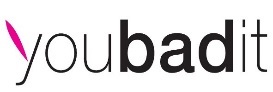 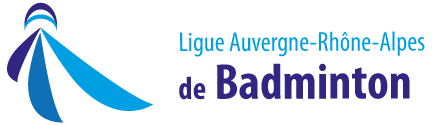 JUGE-ARBITRE LIGUE ACCRÉDITÉLa ligue Auvergne-Rhône-Alpes de badminton organise 2 sessions de formation JA accrédités sur la saison 2020-2021Cette formation est ouverte aux licenciés de plus de 18 ans.Ils doivent avoir validé la formation GEO (ou SOC) et être à jour de leur licence FFBaD.Les horaires prévisionnels, seront confirmés par les convocations :           Samedi de 9h à 18 h          Dimanche de 9h à 17h Coût de formation (repas midi compris) :   		100 euros Règlement à effectuer auprès de la ligue Auvergne-Rhône-Alpes par chèque ou virement (de préférence)Ligue Auvergne-Rhône-Alpes, 37 route du Vercors, 38500 Saint-CassienIBAN : FR76 139060001485039847588 69BIC : AGRIFRPP 839Restauration : Les repas de midi seront pris sur le site de formation.Hébergement : Il est à la charge des stagiaires Une liste des possibilités d’hébergement avec les tarifs sera communiquée ultérieurement aux stagiaires qui le souhaiterontMatériel : Chaque stagiaire doit avoir du matériel de prise de notes et une clé USB Session 127 et 28 février 2021 à Andrézieux-Bouthéon -42-Renseignements auprès du responsable de la formation : Hugues CLEMENThugues.clement@gmail.comFormateur assistant : Marie-Odile PUYPEmarie-opuype@orange.frDate limite d’inscription : Mardi 09 février 2021Nombre de places limité à 16 : merci de vous inscrire au plus vite. Par contre, en dessous de 6 stagiaires, la formation n’aura pas lieu.		Remplir la fiche d’inscription en annexe Session 2 24 et 25 avril 2021 à Saint-Cassien -38-Renseignements auprès de la responsable de la formation : Catherine PRATcateprat@hotmail.frFormateur assistant : Frédéric RIVAULT-PINEAUfred.rp86@yahoo.frDate limite d’inscription : Mardi 06 avril 2021Nombre de places limité à 16 : merci de vous inscrire au plus vite. Par contre, en dessous de 6 stagiaires, la formation n’aura pas lieu.		Remplir la fiche d’inscription en annexe. Fiche d’inscriptionJALA		SESSION 1   Andrézieux 	  SESSION 2  Saint-Cassien Prénom…………………………………………………..Nom……………………………………………………….N° Licence…………………………………………………..Club (ville en toute lettre) : ……………………………………..…Département :……….Règlement 100€ :    Virement (de préférence) IBAN : FR76 139060001485039847588 69BIC : AGRIFRPP 839     		Ou par chèque (N° et Banque) A l’ordre de la ligue Auvergne-Rhône-Alpes de badminton et à envoyer à Ligue AURA badminton, 37 route du Vercors, 38500 Saint Cassien.Nombre d’années de pratique du badminton : …………………………………..Date d’obtention SOC ou GÉO : ……………………………………………………………Expérience sur tournoi(s) à la table de marque :…………………………………………………………………………………………………………………………………………………………………………………………………………………………………………………………………………………………………………………………………………………………………………………………………………………………………………………………………………………………………………………………………………………………………………………………………………………………………………….....................................................................................................Motivations pour ce stage :………………………………………………………………………………………………………………………………………………………………………………………………………………………………………………………………………………………………………………………………………………………………………………………………………………………………………………………………………………………………………………………………………………………………………………………………Envoyer le document complété par mail à sophie.bluy@badminton-aura.orgAu plus tard le 09 février 2021 en mettant pour la session 1 Hugues CLEMENT en copie : hugues.clement@gmail.comAu plus tard le 06 avril 2021 en mettant pour la session 2 Catherine PRAT en copie : cateprat@hotmail.frSignature du candidat :					Date :P.S. : L’inscription ne sera pas prise en compte sans le règlement